Применение различных блок-боксов, мобильных зданий, контейнеров в последнее время получает все более широкое распространение. В подобного рода конструкциях размещаются дизельные электростанции, автономные источники питания, аппаратура связи, насосные станции, другое электротехническое и технологическое оборудование. Благодаря своей мобильности и автономности такие сооружения контейнерного типа стали популярны в нефтегазовой отрасли, у энергетиков, геологов, строителей, военных. В силу того, что на относительно небольших площадях контейнеров компактно сосредоточено дорогостоящее оборудование, помещения такого плана нуждаются в надежной защите от возгораний и пожаров. Наиболее полно выполнить эту задачу могут автоматические установки газового пожаротушения. В качестве огнетушащего вещества в этих установках применяются химически неагрессивные, легко удаляемые газовые составы, которые не только создают в защищаемом объеме концентрацию, не поддерживающую горение, но и, при этом, не наносят ни малейшего ущерба аппаратуре и оборудованию, находящимся в контейнере.      В данной статье рассматриваются некоторые особенности газового пожаротушения в блок-контейнерах.   Блок-контейнеры обычно отличаются от других объектов следующим:автономное размещение и отсутствие обслуживающего персонала;функционирование в сложных климатических и температурных условиях;высокая концентрация дорогостоящего оборудования на малой площади;высокие требования к надежности системы;перерыв в работе контейнеров  часто приводит к нарушениям сложного и важного технологического процесса;наличие в блок-контейнерах большого количества конструкций, препятствующих распространению огнетушащего вещества.необходимость оснащения контейнера различными системами безопасности совместимыми с системой пожарной безопасности (система охранной сигнализации, система контроля и управления доступом, система газообнаружения и т.п.), которые должны интегрироваться в одном блоке приемно-контрольной аппаратуры  или иметь совместимые протоколы обмена.Необходимость организации обмена данными между системой пожаротушения блок-контейнера и удаленным постом наблюдения.Все вышеуказанные особенности контейнеров приводят к тому, что наиболее оптимальным способом тушения для них является объемное газовое пожаротушение.Автоматические установки газового пожаротушения являются единственно возможным средством противопожарной защиты помещений с компьютерной техникой, коммутационным и телевизионным оборудованием, вычислительных центров, серверных, дизель-генераторных, насосных, компрессорных, узлов учета и др.Основными достоинствами газового пожаротушения являются:возможность выпуска газового огнетушащего вещества (ГОТВ) при работающем оборудовании;безопасность применения по отношению к защищаемым материалам;высокая эффективность и скорость пожаротушения;тушение по объему;длительный срок эксплуатации установок газового пожаротушения. Системы газового пожаротушения производства ООО «ТЕХНОС-М+» применимы для защиты оборудования  блок-контейнеров на различных предприятиях нефтяной и газовой промышленности, транспорта, объектов инфраструктуры социального и государственного значения. «ТЕХНОС-М+» имеет значительный опыт производства установок газового пожаротушения для блок-боксов и контейнеров различного назначения. За последние годы тысячи подобных установок производства «ТЕХНОС-М+» были смонтированы в блок-боксах на объектах АК «Транснефть», «Роснефть», объектах энергетики, связи, военного предназначения.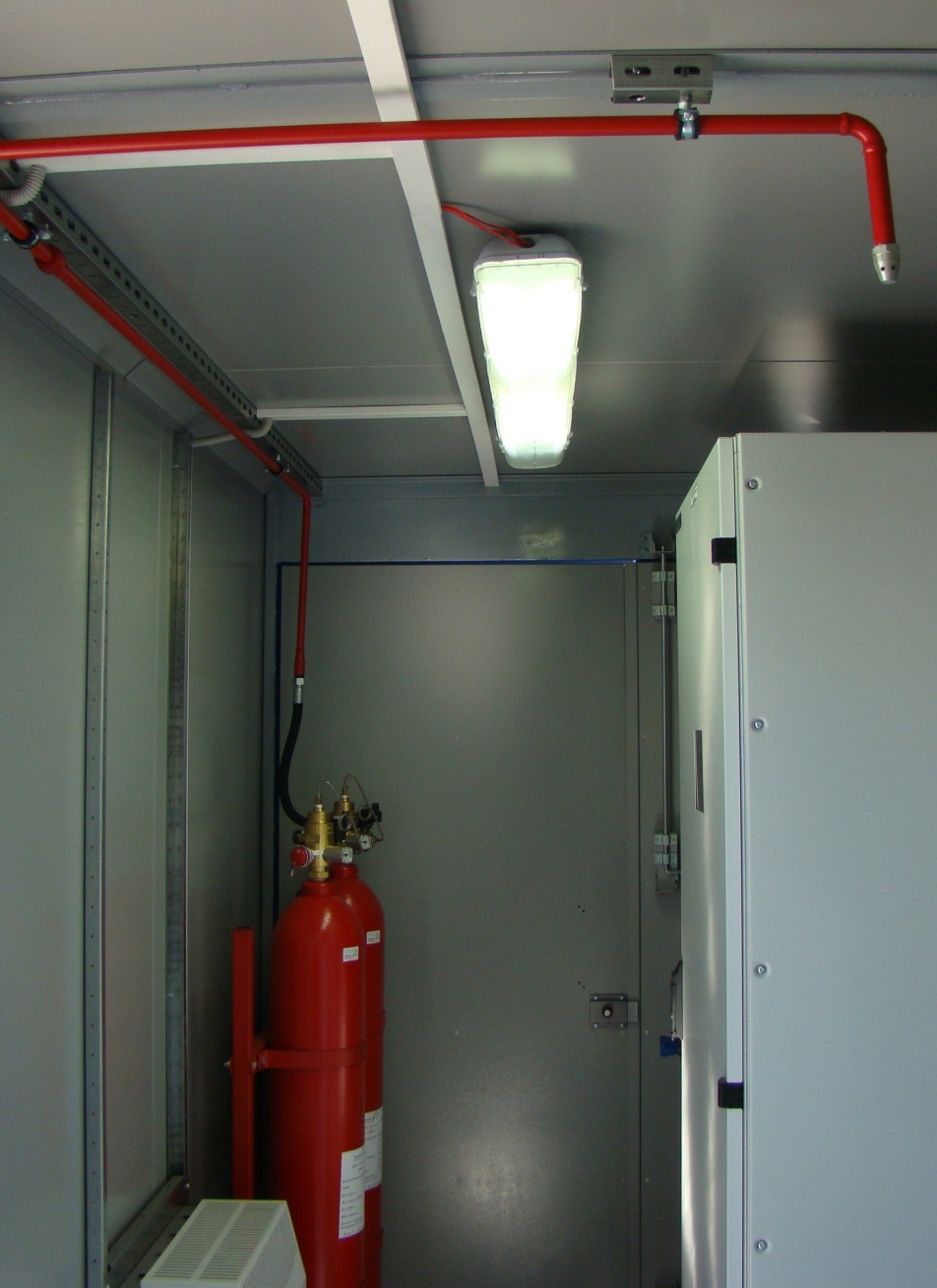 МГП «Атака» универсален, что позволяет ему работать с аппаратурой управления различных производителей и различной комплектации. Рассмотрим два варианта исполнения аппаратуры управления системы пожаротушения в комплексе с системой охранной сигнализации и системой контроля и управления доступом. Одним из требований к аппаратуре управления системы пожаротушения является возможность автономного режима работы.Для примера рассмотрим два варианта газового пожаротушения для двух контейнеров.1 вариант Контейнер 3-х секционный, при этом тушение происходит одновременно в 2-х секциях; третья секция не требует пожаротушения.План возможного размещения оборудования газового пожаротушения представлен на рис.1Рис.1 План размещения оборудования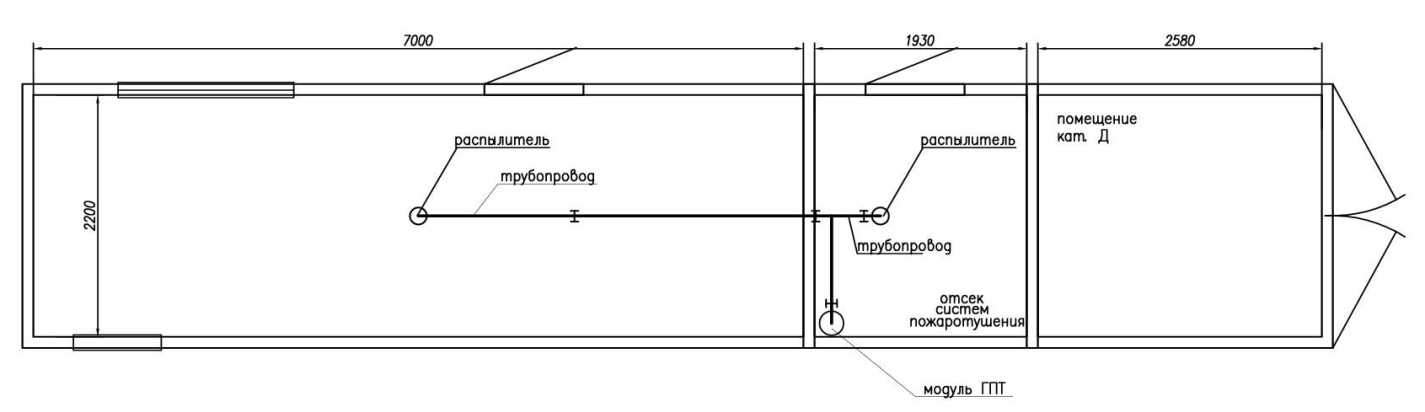 -  огнетушащее вещество (ГОТВ) – Хладон – 125ХП- система управления автоматической установкой газового пожаротушения  построена на  базе прибора «С2000-АСПТ»  производства НПО “Болид”.В зависимости от пожарной нагрузки, температурного режима, технологических и конструктивных особенностей, месторасположения контейнера масса ГОТВ необходимая для создания огнетушащей концентрации внутри контейнера может потребоваться до 54 кг хладона 125ХП. Это количество газа уберется в один 60л. модуль ГПТ (МГП (65-60-32)Э). При этом потребуется запасной модуль, согласно нормативным требованиям, размещаться который может на складе Заказчика. На рис.1 представлена примерная схема расположения оборудования и трубопроводов установки газового пожаротушения.Модульная структура системы «Орион» (ЗАО НВП «Болид», г. Москва) позволяет создать оптимально эффективную систему пожаротушения как с возможностью интеграции в систему комплексной безопасности, так и с возможностью автономной работы системы. Примерная схема расположения систем автоматической пожарной сигнализации (АПС), охранной (ОС), оповещения и управления эвакуацией (СОУЭ), контроля доступа (СКД) на базе оборудования ЗАО НВП «Болид» представлены на рис.2Рис.2 схема расположения АПС, ОС, СОУЭ, СКД на базе оборудования ЗАО НВП «Болид»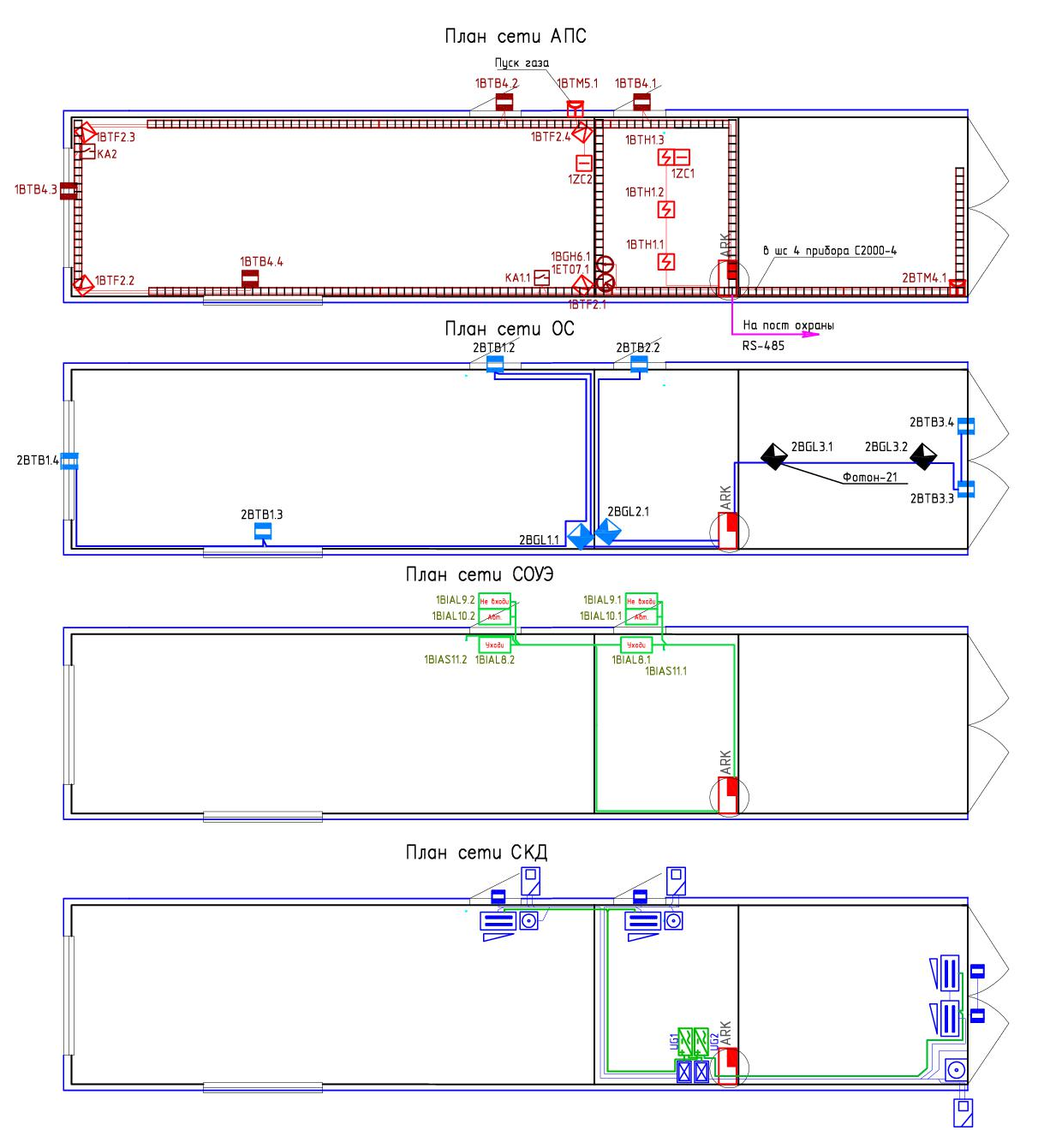 В качестве устройств регистрирующих пожар в  автоматическом режиме (и при срабатывании которых производится запуск системы пожаротушения) система ГПТ на базе прибора «С2000-АСПТ» использует пороговые пожарные извещатели. Ручные пожарные извещатели и охранные магнитоконтактные извещатели, применяемые для отмены запуска пожаротушения при открытии дверей, подключаются к отдельным выделенным шлейфам сигнализации.Составные элементы системы оповещения о пожаре (световые табло типа «Молния-24», «Сфера», звуковые оповещатели)  подключаются к самостоятельным выходам управления с контролем цепи на обрыв и короткое замыкание. Предусмотрено два вида запуска установки газового пожаротушения – автоматический и дистанционный. Автоматический запуск осуществляется при срабатывании двух пожарных пороговых  извещателей в одном из трех пожарных шлейфов прибора «С2000-АСПТ». Режим автоматического запуска установки газового пожаротушения может быть  включен нажатием кнопки «Автоматика»  на панели прибора  ППКУП «С2000-АСПТ». Дверь в защищаемое помещение при этом должна быть закрыта. 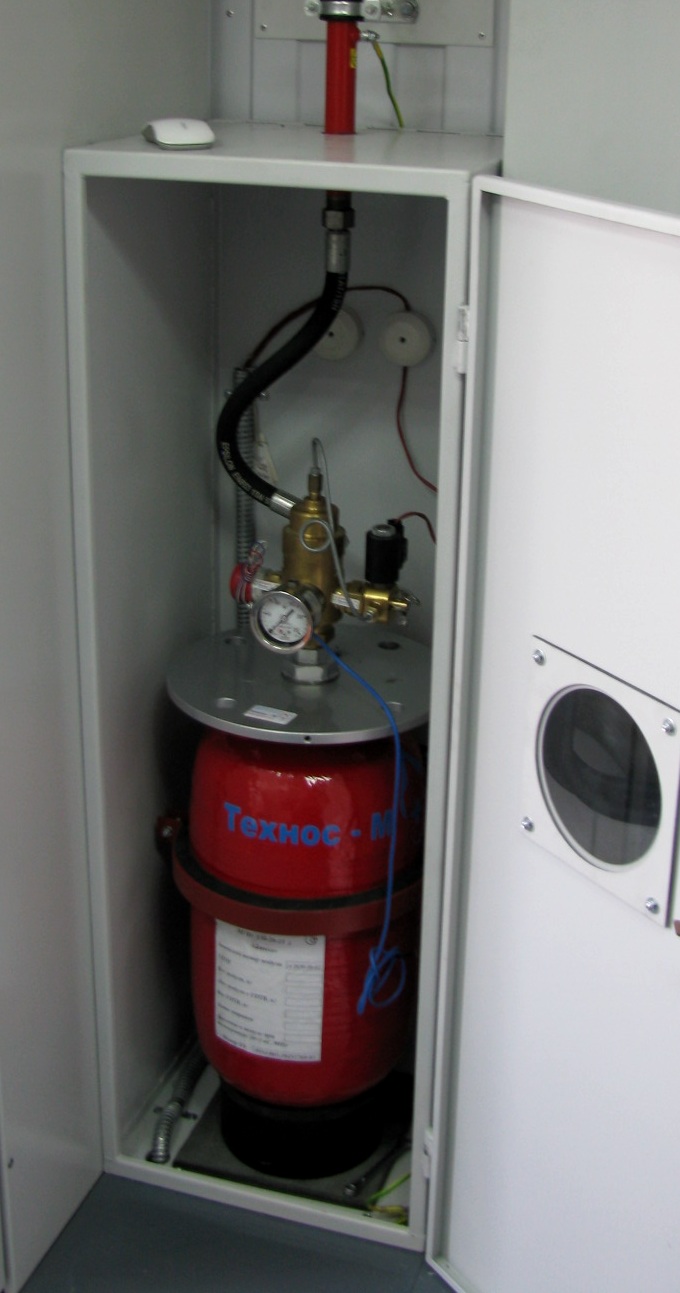 Режим автоматического запуска выключается при нарушении или неисправности цепи датчиков состояния дверей (магнитоконтактных извещателей).Дистанционный пуск возможно произвести путем нажатия ручного пожарного извещателя, расположенного у входа в защищаемые помещения.   Прибор «С2000-АСПТ» сразу переходит в режим «Пожар» и начинает отсчет времени задержки, вне зависимости от того, включен режим автоматического запуска или выключен. При переходе в режим «Пожар» включается внутренний звуковой сигнал, включается световой оповещатель «Газ – уходи», «Газ не входи», звуковой оповещатель, замыкаются контакты реле «Пожар». Сбросить режим «Пожар» можно нажатием кнопки «Сброс пожара».Систему охранной сигнализации (ОС) реализуется на  базе прибора приемно-контрольного охранно-пожарного «С2000-4» (НВП «Болид»).  В качестве средств охраны в помещениях блок-контейнера обычно предусмотриваются:- для контроля открытия дверей, окон, защитные решетки воздушных клапанов, жалюзи – извещатели охранные магнитоконтактные типа ИО 102;- для защиты объема  – извещатели охранные инфракрасные пассивные типа «Фотон»;-  для контроля движения – комбинированные ИК+СВЧ датчики.Система контроля доступа в системе  «Орион» НВП «Болид» строится на базе контроллера доступа «С2000-2». В состав системы входят: контроллеры управления доступом, считыватели бесконтактные и контактные, кнопки выхода, замки электромагнитные.Таким образом,  система комплексной защиты блока-контейнера в системе «Орион» строится  по модульному принципу на основе нескольких приборов, объединенных в единое информационное пространство интерфейсом RS-485.Все приборы устанавливаются в отдельный шкаф автоматики.Для организации связи между приборами и устройствами в блок-контейнере и удаленными приборами диспетчерской (поста наблюдения) в ИСО «Орион» используется несколько вариантов:- каналы интерфейса RS-432, RS-485;- локальная вычислительная сеть (ЛВС);- волоконно-оптическая линия связи (ВОЛС);- радиоканал;- цифровой канал связи Е1.2 вариант Контейнер 2-х секционныйПлан возможного размещения оборудования газового пожаротушения представлен на рис.3.Рис.3. План размещения оборудования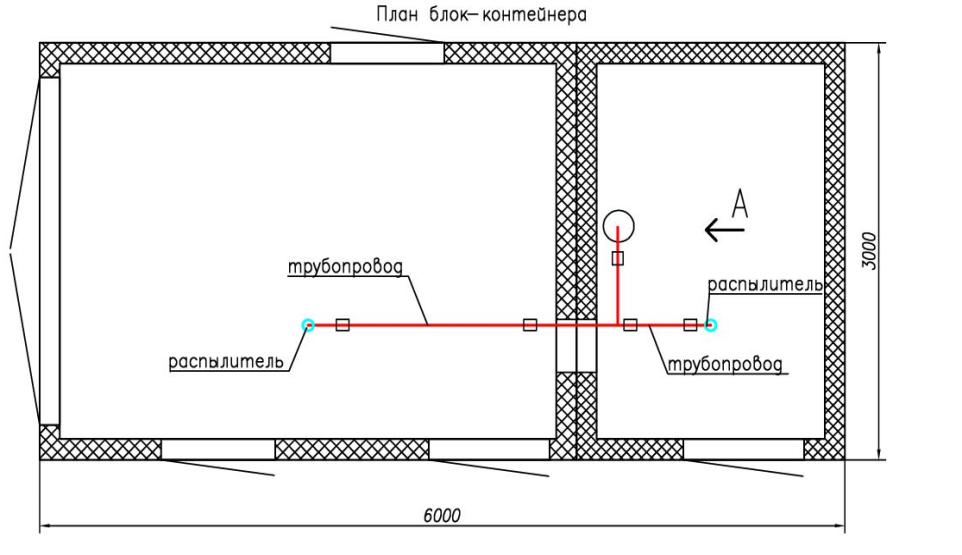 -  огнетушащее вещество (ГОТВ) – Хладон – 227ЕА- система управления автоматической установкой газового пожаротушения  построена на  базе прибора «ДОЗОР-1А» (производства ООО НИТП «НИТА», г. Нижний Новгород).В зависимости от пожарной нагрузки, температурного режима, технологических и конструктивных особенностей, месторасположения контейнера масса ГОТВ необходимая для создания огнетушащей концентрации внутри контейнера может потребоваться до 47 кг хладона 227еа. Это количество газа уберется в один 60л. модуль ГПТ. При этом потребуется запасной модуль, согласно нормативным требованиям, размещаться который может на непосредственно в защищаемом контейнере как показано на рис.4.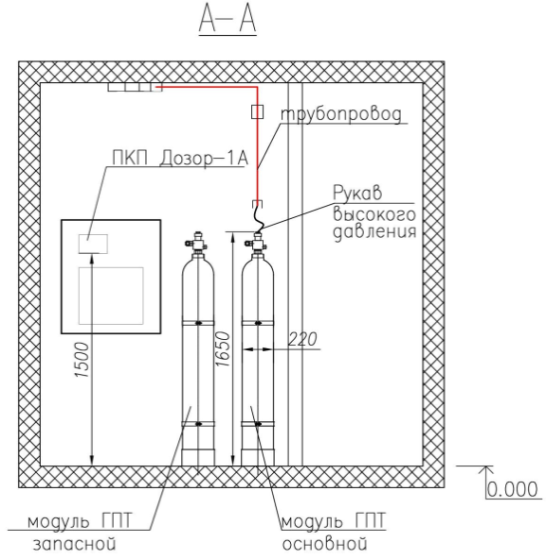 Рис.4 Вид АСистема на базе  прибора «ДОЗОР-1А» является одной из распределенных адресно-аналоговых систем пожарной безопасности, часто применяемой для защиты блок-контейнеров.Пример системы на оборудовании ООО НИТП «НИТА» показан на рис.5Применение адресно-аналоговых приборов для построения электротехнической части систем газового пожаротушения позволяет существенно повысить их надежность, эффективность и функциональные возможности.Одним из главных преимуществ приборов «Дозор» всегда была и остается высокая устойчивость к грозовым разрядам, скачкам сетевого напряжения и также электромагнитным наводкам, что особенно важно для надежной работы установленного в контейнере оборудования. Рис.5 система управления автоматической установкой газового пожаротушения  на  базе прибора «ДОЗОР-1А»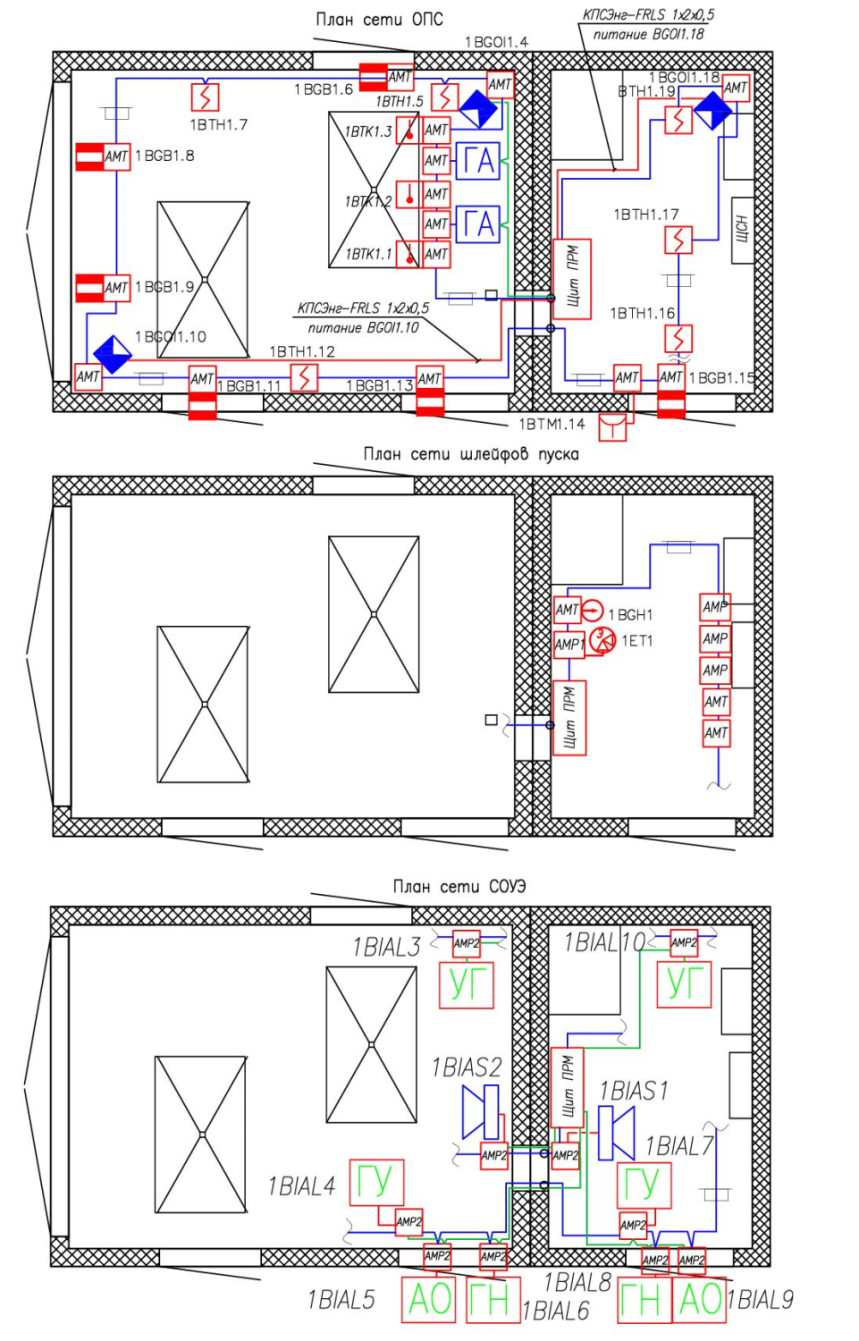 В состав прибора входят адресные метки для полноценной работы со всеми типами пороговых дымовых, тепловых и ручных извещателей, а также с сухими контактами произвольного назначения.     В качестве средств обнаружения пожара (при срабатывании которых производится запуск системы пожаротушения) можно применить извещатели пожарные дымовые адресно-аналоговые ИП212-107 «Дымок» («НИТА»). Магнитоконтактные извещатели, которые устанавливаются на входные двери и окна для отмены запуска пожаротушения при их открытии, также подключаются к адресным меткам (АМТ).Выходные адресные метки позволяют легко и компактно реализовать управление цепями пуска любых порошковых и газовых модулей, всеми видами электрической нагрузки (вентиляцией, технологическим оборудованием), клапанами (дымоудаления, огнезадерживающими, водяными) и всеми видами оповещателей (звуковыми (сирены), световыми («Газ уходи», «Газ не входи» и «Автоматика отключена», речевыми).Предусмотрено два вида запуска установки газового пожаротушения – автоматический и дистанционный. Дистанционный пуск возможно произвести путем нажатия ручного пожарного извещателя, расположенного у входа в защищаемое помещение. Автоматический запуск осуществляется при срабатывании двух пожарных извещателей в  шлейфе прибора «Дозор-1А». Включение и выключение автоматики сопровождаются появлением соответствующих сообщений на ЖК-индикаторе и записями в истории событий. При переходе в режим «Пожар» включаются световые оповещатели «Газ – уходи», «Газ не входи», звуковые оповещатели. Пуск установки пожаротушения осуществляется с задержкой на время, необходимое для эвакуации людей из помещения и отключение вентиляции, но не менее 10 с момента включения в помещении устройств оповещения об эвакуации.Система оборудования средств охраны обеспечивает охранные мероприятия для предотвращения несанкционированного доступа к оборудованию блок-контейнера и формированию сигнала внешнему оператору о несанкционированном проникновении.Система оборудования средств охраны выполнена в едином комплексе приемно-контрольной аппаратуры с системой противопожарной безопасности.Предусмотрено включение/выключение оборудования средств охраны по сигналу «Охрана» от АСУ блок-контейнера.Для  контроля открытия дверей и окон контейнера применены магнитоконтактные извещатели типа ИО 102-20, подключенные к адресным меткам АМТ, в качестве извещателей контроля объема - извещатели охранные инфракрасные пассивные типа «Фотон», которые аналогично подключаются к адресным меткам АМТ.Возможна интеграция систем пожарной безопасности, построенных на приборах серии "ДОЗОР" с другими системами, построенными на других приборах на базе программных комплексов "ESELTA" ("ESELTA" г. Санкт-Петербург) и  «Интеллект» (ITV).Для организации связи между приборами и устройствами в блок-контейнере и удаленными приборами диспетчерской (поста наблюдения) в системе ИСПБ «Дозор» возможно использование несколько вариантов:- каналы интерфейса RS-485;- локальная вычислительная сеть (ЛВС);- волоконно-оптическая линия связи (ВОЛС);- радиоканал;При необходимости размещения модуля в нишах, в подпольном пространстве или на стене контейнера модули могут изготавливаться и в горизонтальном исполнении. Таким образом, сегодня применение накопленного опыта и современных технических средств позволяет обеспечить надежное и эффективное тушение пожаров в дорогостоящем оборудовании контейнерного типа с помощью высокоэффективного газового пожаротушения. Рис. 6 Условные обозначения принятые в статье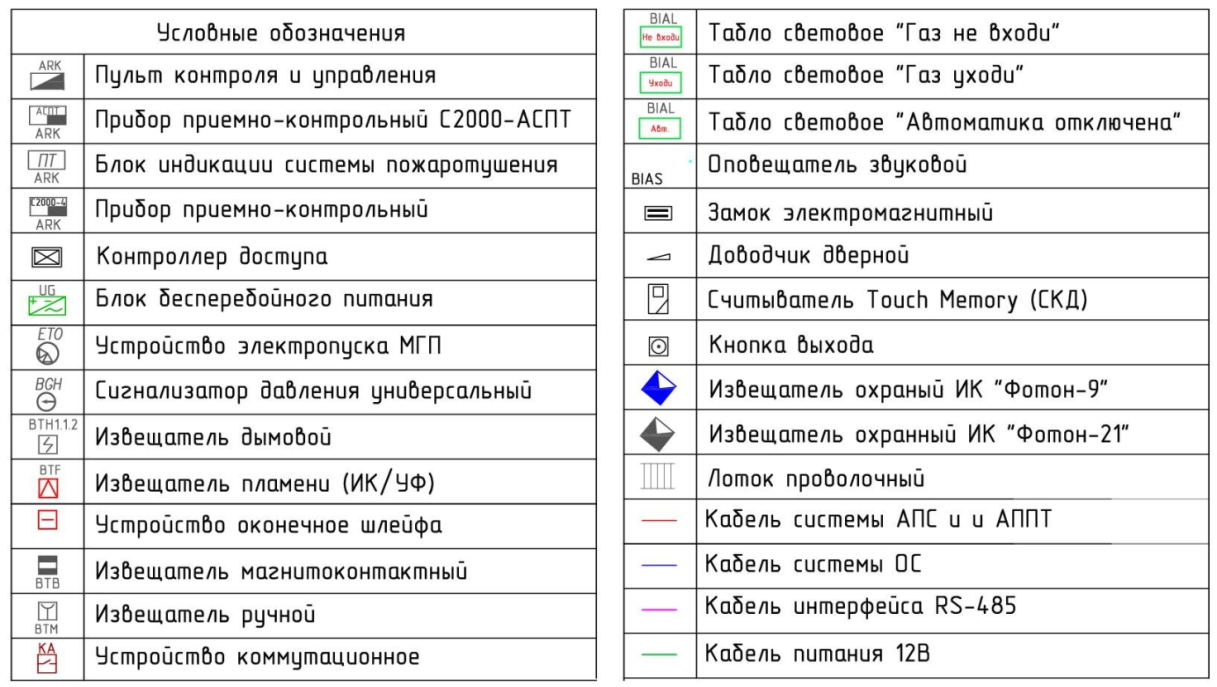 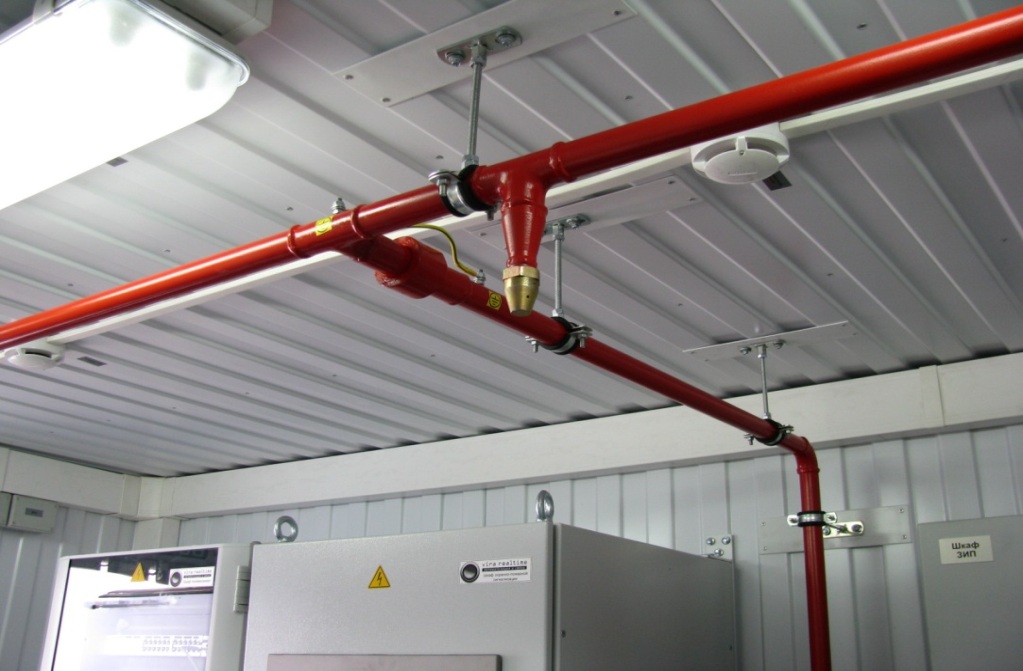 